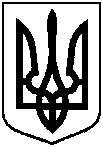 УКРАЇНАІЗМАЇЛЬСЬКА РАЙОННА ДЕРЖАВНА АДМІНІСТРАЦІЯГоловний архітектор району68601, Одеська обл., м.Ізмаїл, пр.Суворова, 62,  2-01-.т. 0975014358________________________________________________________________________________10.01.2019р.  №55-А				 Додаток                                                              до Порядку ведення реєстру                                                               містобудівних умов та обмежень (пункт 3 розділу І)                                                     ЗАТВЕРДЖЕНО :                                                     Наказ головного архітектора району Ізмаїльської                                                     Райдержадміністрації  №  72-А від 10.01.2019р. Містобудівні умови та обмеження 
для проектування об’єкта будівництва       Реконструкція нежитлової будівлі під житло лікаря, вул. Шкільна, 25-в , с. Броска,, Ізмаїльського району, Одеської області.                                                                                                             
                                                                   (назва об'єкта будівництва)                                                         Загальні дані: 1.  Реконструкція нежитлової будівлі під житло лікаря, вул. Шкільна, 25-в , с. Броска, Ізмаїльського району, Одеської області.                                                                                                                        (вид будівництва, адреса або місцезнаходження земельної ділянки)2. Бросківська сільська рада Ізмаїльського району Одеської області
      (інформація про замовника)3. Цільове призначення земельної ділянки: земельна ділянка комунальної власності Бросківської сільської ради із земель громадської забудови для будівництва та обслуговування будівель закладів охорони здоров’я та соціальної допомоги       (відповідність цільового та функціонального призначення земельної ділянки                             містобудівній документації на місцевому рівні)4. Генеральний план с. Броска           ( посилання на містобудівну документацію)Містобудівні умови та обмеження:1.                       5.76 метрів.                          (граничнодопустима висотність будинків, будівель та споруд у метрах)2.                          -
(максимально допустимий відсоток забудови земельної ділянки)3.                         - 
(максимально допустима щільність населення в межах житлової забудовивідповідної житлової одиниці (кварталу, мікрорайону)4.                        5м.
(мінімально допустимі відстані від об’єкта, до червоних ліній, ліній регулювання забудови, існуючих будинків та споруд)5.                     відсутні.(планувальні обмеження (охоронні зони пам’яток культурної спадщини, межі історичних ареалів,зони регулювання забудови, зони охоронюваного ландшафту, зони охорони археологічного культурного шару, в межах яких діє спеціальний режим їх використання, охоронні зони об’єктів природно-заповідного фонду, прибережні захисні смуги, зони санітарної охорони)6.                      відсутні.(охоронні зони об’єктів транспорту, зв’язку, інженерних комунікацій, відстані від об’єкта, що проектується, до існуючих інженерних мереж) В.о. головного архітектора району Ізмаїльської райдержадміністрації                                                  Вітков В.П.                              